第20课  外国诗两首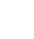 【生字生词】 瞬息：shùn xī形容极短促的时间。怀恋：huái liàn 怀念依恋。涉足：[ shè zú ]进入某一境界、环境或范围。萋萋：qī qī形容草长得茂盛的样子。幽寂：[ yōu jì ].幽静、清静。【同步练习】1.阅读下面的文段,按要求答题。世界瞬息万变,今日幽jì的山谷许多年后也许会变成一望无际的汪洋大海,今日绵延的群山许多年后也许会变成浩渺无边的青青草原,今日荒草萋萋的原野许多年后可能会变成    (肥硕 肥沃)的良田……世界无时无刻不在变化,所有的事情都会改变,变化是这个世界唯一一直存在的事情。面对沧海桑田的变化,我们也许会无比    (怀恋 留恋)过去的美好,但我们也不得不承认,世界上唯一不变的是——变! (1)根据拼音写出相应的汉字,给加点字注音。幽jì(   )    瞬息万变(   ) (2)从括号内选择符合语境的词语,填入文段横线处。2.下列句子中加点词语解释不正确的一项是	(   )A.可惜我不能同时去涉足。(指进入某种环境或范围)B.那天清晨落叶满地,/两条路都未经脚印污染。(这里指道路没有人走过)C.它荒草萋萋,十分幽寂。(形容十分荒凉的样子)D.但我知道路径延绵无尽头,/恐怕我难以再回返。(延续不断)3.下列诗句朗读节奏划分正确的一项是	(   )A.假如/生活/欺骗了你,不要/悲伤,不要/心急!B.心儿/永远向往着/未来;现在/却/常是忧郁。C.一切都是/瞬息,一切都/将会过去。D.黄色的/树林里/分出两条路,可惜我/不能/同时/去涉足。4.下列句子中有语病的一项是	(   )A.俄国诗人普希金写了不少形式多样、题材广泛的作品。B.《假如生活欺骗了你》通篇都是劝说的口吻,使人容易接受诗人的意见。C.《假如生活欺骗了你》是俄国诗人普希金于1825年被幽禁期间创作的一首诗歌。D.《未选择的路》写出了现实生活中人们处在十字路口时难以抉择。5.下面对《未选择的路》解读不正确的一项是	(   )A.诗歌中的“路”象征着人生的选择。B.“那天清晨”“两条路”“落叶满地”“轻声叹息”都是偏正短语。C.“但我知道路径延绵无尽头,/恐怕我难以再回返”说明选择其中一条道路意味着对另一条道路的放弃,告诉我们做选择应该慎重考虑。D.最后一节中,诗人遥想将来对往事的回顾,既表达出勇于做出选择的坚定,又在字里行间带着一丝惆怅。6.下列对课文内容理解不正确的一项是	(  )A.《假如生活欺骗了你》一诗,诗句清新流畅,感情热烈深沉,有浓厚的人情味和深刻的哲理,从诗中可以感受到诗人真诚博大的情怀和坚强乐观的生活态度。B.《假如生活欺骗了你》既是诗人对孩子的叮咛,同时也是诗人勉励自己的座右铭。C.诗歌以《未选择的路》为题,说明诗人对自己的人生之路感到彷徨和苦闷。D.《未选择的路》运用了象征手法,表达了诗人对人生之路的思考。阅读下文,完成题目。我生命中的那簇野菊花①成长本是一个漫长的过程,历经岁月的不断锤炼打磨,才能由幼稚走向成熟,由怯弱走向勇敢。②我是母亲的第四个孩子,出生没几天,便被送进医院。医生告知,孩子心脏发育不好,有肺炎、先天性气管炎,很难养活。而我的父母亲,始终不肯放弃我,一天天地给我打针吃药,他们细心的照管,使我终于幸存下来。③我所能记起的是五六岁前后的事情。当别的孩子在村里像兔子一样欢快地追逐时,我躲在医院的病床上或坐在家门口,看他们跳皮筋、打沙包,时常心生悲哀,我甚至一点也不喜欢自己。④深秋的一天早晨,我又发烧了。父亲迅速地给我穿戴好,用自行车带我去镇上的医院。镇医院离家并不远,很快就到了。听诊、化验、取药、打针……这一系列过程,小小的我已是非常熟悉……出医院时已九点多了,小镇上早已热闹起来,父亲带着我往家赶。晴朗的天,阳光是金色的,照在一张张兴奋的脸上,我无力地靠在父亲背上,什么也不想说,什么也不想看。我只觉得自己与这充满活力的景象格格不入,我像是被快乐遗弃的孩子,不知道自己还能不能长大。我无声地哭泣着,泪水将父亲的外套弄湿了一大片。他感觉到了什么,车子骑到前面一个转弯处忽然改变了方向,父亲对我说:“咱们抄小路能近点。”我从来不知道这条小路也能通向村子。说是小路,其实是一条灌溉渠的渠岸,这条水渠很深,也很宽,渠岸距水面大约一米,并不是很平坦。我坐在后座上,觉得有点紧张,便坐直了身子,一丝困意也没有了。⑤我的眼前忽然一亮,就在前方渠边斜坡上竟然有一大片一大片白色的花,在阳光的照耀下,开得那样精神。“爸爸,那是什么花?你放我下来吧。”我从自行车上跳了下来,父亲说:“这是白菊花,像是野生的。”我蹲在路边兴奋地看着这些花,[A]一丛丛,一簇簇,紧密地挨着,矮矮的,却精神抖擞,一些小虫在上面跳跃飞舞,花朵不大,可开得那样灿烂,没有一丝倦怠之意。我已无法准确地描写那个时刻小小的我的心境,我只记得那一刻有一幅画面深深地刻印在我脑海里:清凉的风,湛蓝的天,金闪闪的阳光,加上一大片明艳美丽、清香袭人的白色野菊花,一个瘦弱的小女孩看得痴迷,看得绽放了久违的笑颜。而就在那一刻,她坚定地告诉自己,她要生长得像这花一样美丽……⑥那一天回家后,我破天荒没有让父母催促着吃药,那一大碗药,我第一次面无惧色,一饮而尽。因为我知道,我饮下去的是希望,是力量,是渴望生命如花绽放的动力,那一刻,那个六岁的小女孩觉得自己长大了。⑦多年以后,我终于摆脱了疾病,健康地长大,身体上并没有留下一丝疾病侵扰的痕迹。[B]如果说生命是一件完美的艺术品,那么在我生命的这幅画卷中,那路边的野菊花应该就是神来之笔吧!7.标题《我生命中的那簇野菊花》有什么含义和作用?请结合文意回答。8.请从文中画线的A、B两句中任选一句,从修辞的角度进行赏析。9.文中多处运用对比手法,请找出一处并加以分析。10.下面的材料与文章主旨相同吗?它们又给你怎样的启示?请谈谈你的看法。材料　我们无法选择是否出生,无法选择谁是父母;我们无法选择出生的历史时期与国家,也无法选择成长的环境。但是,在这些无法选择之中,我们可以选择的是自己的生活态度,是勇敢无畏还是胆小怯懦,是坚定目标还是随波逐流。不论世界对我们所做的选择和决定有多么漠不关心,但这些选择和决定是我们自己做出的,而这些选择和决定最终将构筑我们自己的命运。11.学校开展“亲近经典”读书活动,请你参与并完成下列任务。(1)[我阅读　我朗诵] 小明在朗诵叶赛宁的《夜》时,遇到一些困难,请你帮助解决。河水悄悄流入梦乡,幽暗的松林失去喧响。夜莺的歌声沉寂了, 长脚秧鸡不再欢嚷。①请用“/”给下面的诗句划分朗读节奏。(限划两处)幽 暗 的 松 林 失 去 喧 响②朗诵这一诗节,应采用的语调是	(　　)A.舒缓　　B.欢快　　C.激昂　　D.深沉(2)[我阅读　我分享] 下面是小明分享的一段阅读感悟,请你帮他修改。　　活动中,[甲]我读了大量的散文、诗歌、小说、戏剧和古典诗词,还写了读书心得。阅读,让我思接千载,视通万里,情感在潜移默化中得到熏陶,思想在孜孜求索中变得深邃。小疑则小进,大疑则大进。面对阅读中出现的问题,[乙]我们要主动向同学、老师、家长等身边的人不耻下问。最后,祝大家在阅读中遇见更好的自己。①甲处画线句子有语病,应改为                                                 。②乙处画线句子用语不得体,应将“　　　　　”改为“　　　　　　”。 (3)[我阅读　我创作] 请你仿照示例,写两行小诗。示例:每一缕晨曦都是喷薄而出的希望 答案1.(1)寂　shùn(2)肥沃　怀恋2.解析： C　“萋萋”形容草长得茂盛的样子。3.解析： A　B项,正确的朗读节奏划分为:心儿/永远/向往着/未来;现在/却/常是/忧郁。C项,正确的朗读节奏划分为:一切/都是/瞬息,一切/都将会/过去。D项,正确的朗读节奏划分为:黄色的树林里/分出/两条路,可惜/我/不能/同时去涉足。4.解析： D　缺少宾语中心语,可在“难以抉择”之后加上“的心情”。5.解析： B　“落叶满地”是主谓短语。6.解析： C　《未选择的路》强调对自己人生道路的选择要慎重。7.含义:“我”从野菊花身上受到启发,改变了生活态度,野菊花在“我”的生命成长过程中有着重要的意义。作用:是贯穿全文的线索,暗示了文章的中心。8.解析： 首先分析运用的修辞手法,然后分析描写的内容,最后答出作者的情感。[答案] 示例一:A句。运用了拟人的修辞手法,将野菊花人格化,生动形象地写出野菊花灿烂开放的状态,突出了野菊花蓬勃的生命力。示例二:B句。运用了比喻的修辞手法,生动形象地表现出野菊花在“我”生命成长中的特殊意义,点明题意,升华中心。9.示例一:将“我”在家中待着与小伙伴在外面玩耍进行对比,突出了“我”的孤独、寂寞。示例二:将“我”对生命的懈怠与野菊花的美丽绽放进行对比,突出野菊花顽强的生命力。10.材料与文章所表达的主旨相同。它们都告诉了我们成长过程中客观存在的条件往往无法选择,但我们可以选择用怎样的态度去面对人生。启示:我们无论身处怎样的逆境,无论遭遇什么磨难,都要有坚强、乐观的生活态度,这样我们的生命就会充满活力和朝气。11.(1)解析： 本题考查现代诗歌的朗读节奏和朗读语调。①题划分节奏时可根据句子成分划分。整个句子是一个主谓宾式的句子,在主语“松林”后断开,在谓语动词“失去”后断开。②题应根据诗歌的意境来确定诗歌的语调。这首小诗着力展示夜的静谧、美丽,传达出诗人安适、宁静的心境和对大自然的喜爱之情,所以朗读时应采用舒缓的语调。[答案] ①幽暗的松林/失去/喧响　②A(2)解析： 本题考查修改病句及如何得体表达。①题,甲处画线句的语病是并列不当,诗歌包括“古典诗词”,可把“和古典诗词”删去,在“戏剧”前添加“和”。②题,乙处中“不耻下问”的意思是“不以向地位比自己低、知识比自己少的人请教为可耻”,此处用错对象,应改为“请教”。[答案] ①我读了大量散文、诗歌、小说和戏剧②不耻下问　请教(3)解析： 本题考查仿写诗句。注意示例的句式特点、所运用的修辞手法以及整个句子的意思。示例运用暗喻的修辞手法,句式结构为“每一+量词+名词,都是+四字短语+的+名词”,且表达了对自然之物的赞美之情。[答案] 示例:每一朵小花/都是歌颂生命的乐章 【阅读提示】[答案]示例一:我喜欢《假如生活欺骗了你》，因为这首诗以劝说的口吻写成，没有华丽的辞藻和深奥的哲理，通俗易懂、平白如话，但情真意切，发自肺腑，真可谓“清水出芙蓉”。虽无形象可言，但字字句句无不体现一个“情”字，寄托了诗人的厚爱，读来让人倍感亲切。    示例二：我喜欢《未选择的路》，因为这首诗朴素无华，含义隽永，把深刻的思考和哲理寓于平淡无奇的内容和简洁朴实的诗句之中。[解析]这道题旨在考查的是对诗歌的写作方法的分析。【课外阅读】【贵州省黔东南州】四、（12分）阅读《人民解放军百万大军横渡长江》一文，按要求完成后面题目。新华社长江前线22日22时电人民解放军百万大军，从一千余华里的战线上，冲破敌阵，横渡长江。西起九江（不含），东至江阴，均是人民解放军的渡江区域。二十日夜起，长江北岸人民解放军中路军首先突破安庆、芜湖线，渡至繁昌铜陵、青阳、荻港、鲁港地区，二十四小时内即已渡过三十万人。二十一日下午五时起，我西路军开始渡江，地点在九江、安庆段。至发电时止，该路三十五万人民解放军已渡过三分之二，余部二十三日可渡完。这一路现已占领贵池、殷家汇、东流、至德、彭泽之线的广大南岸阵地，正向南扩展中。和中路军所遇敌情一样，我西路军当面之敌亦纷纷溃退，毫无斗志，我军所遇之抵抗，甚为微弱。此种情况，一方面由于人民解放军英勇善战，锐不可当；另一方面，这和国民党反动派拒绝签定和平协定，有很大关系。国民党的广大官兵一致希望和平，不想再打了，听见南京拒绝和平，都很泄气。战犯汤恩伯二十一日到芜湖督战，不起丝毫作用。汤恩伯认为南京江阴段防线是很巩固的，弱点只存在于南京九江一线。不料正是汤恩伯到芜湖的那一天，东面防线又被我军突破了。我东路三十五万大军与西路同日同时发起渡江作战。所有预定计划，都已实现。至发电时止，我东路各军已大部渡过南岸，余部二十三日可以渡完。此处敌军抵抗较为顽强，然在二十一日下午至二十二日下午的整天激战中，我已歼灭及击溃一切抵抗之敌，占领扬中、镇江、江阴诸县的广大地区，并控制江阴要塞，封锁长江。我军前锋，业已切断镇江无锡段铁路线。13．结合全文，请你简要说说选文开头画横线部分句子在全文中有何作用？（3分）14．联系上下文，从下列句子中任意选择其中一句的加点词语，品味其表达效果。（3分）⑴至发电时止，该路三十五万人民解放军已渡过三分之二，余部二十三日可渡完。⑵我已歼灭及击溃一切抵抗之敌，占领扬中、镇江、江阴诸县的广大地区。15．选文中画波浪线句子采用了什么表达方式？结合选文内容试分析其作用。（3分）16．选文在写三路大军的战况时，详写东路军，略写西路军和中路军。请你结合全文说说这样的详略安排有什么好处？（3分）【答案】13．（3分）这是新闻的导语部分，其作用是简明扼要地概括了全文的核心内容（或者是对全文内容的整体概括，考生能答出这是本则新闻的导语可给2分，能答出关键词“整体概括全文”即可给3分）。14．（3分）学生从两句中任意选择其中一句的加点词语并能根据题目要求品味出作者用词的准确精炼，盲之成理即可给分。⑴“至发电时止”强调时间仅限制在发电文的时间之前，这里适当采用文言词，使句子不拖沓，体现了作者遣词造句准确梢炼、铿锵有力（意思相近即可）。⑵首先“歼灭”与“击溃”词义有所区别，经过整天激战，敌军一部分被歼灭，另一部分被击演，不是一概说歼灭或者一概说击溃，而是说歼灭及击溃，充分体现了作者用词准确（意思相近即可）．15．（3分）议论（（1分）。作用是这种议论既交代了我军取胜、敌军失败的政治上和军事上的原因，更重要的是由此使读者进一步了解整个国民党政权必然覆灭的命运，从而深化了文章的主题（意思对即可，2分）．16．（3分）①详略处理得当，不平均用笔力，更能突出文章中心；②详写东路军战况是因东路遭遇之敌防线巩固、抵抗较为顽强，该地区战略意义垂要，这种详略的安排更能突出解放军英勇善战。